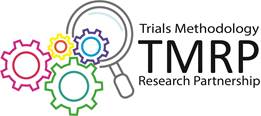 TMRP Outcomes Working Group: Strategy GroupRemit The remit of the strategy group includes to develop, implement, coordinate, and direct strategy to meet the needs of the working group. In addition, the strategy group will meet regularly, to liaise with/link to other working groups, to develop a high-level research agenda for the working group and its themes, to promote the working group where relevant, to review progress of the topic groups and/or changes/mergers/additions to topic groups.MembersNameAdditional role(s)Contact detailsKerry AveryOutcomes Working Group co-leadkerry.avery@bristol.ac.ukChris WeirOutcomes Working Group co-leadchristopher.weir@ed.ac.ukKatie MellorEarly career researcher (ECR)katie.mellor@ndorms.ox.ac.ukTim PicklesEarly career researcher (ECR)PicklesTE@cardiff.ac.ukFiona QuirkeEarly career researcher (ECR)f.quirke1@nuigalway.ieRachel PhillipsAdverse events topic group co-leadrachel.phillips@qmul.ac.ukVictoria CorneliusAdverse events topic group co-leadv.cornelius@imperial.ac.ukRanjit LallComposite endpoints topic group leadR.Lall@warwick.ac.ukSusie DoddCore outcome sets topic group co-leadS.R.Dodd@liverpool.ac.uk shinds@liverpool.co.ukIan Saldanha Core outcome sets topic group co-leadisaldan1@jhu.eduKate AbsolomDigital, mobile, and wearable technology topic group primary leadk.l.absolom@leeds.ac.ukAngus McNairDigital, mobile, and wearable technology topic group deputy leadangus.mcnair@bristol.ac.ukKerry DwanOutcome reporting bias topic group leadkerry.dwan@york.ac.ukLee AiyegbusiPatient reported outcomes topic group co-leadO.L.Aiyegbusi@bham.ac.ukRhiannon MacefieldPatient reported outcomes topic group co-leadR.Macefield@bristol.ac.ukRod TaylorSurrogate outcomes topic group co-leadRod.Taylor@glasgow.ac.ukHannah EnsorSurrogate outcomes topic group co-leadhannah.ensor@ed.ac.ukPok LoSurrogate outcomes topic group Early career researcher (ECR) co-leadw.p.lo@sms.ed.ac.uk